LUTY - TYDZIEŃ 3(BAŚNIOWY ŚWIAT)DZIEŃ 3 – ŚPIEWAMY O BAŚNIACH• Składanie w całość pociętego obrazka przedstawiającego postać z bajki (ćwiczenie analizy i syntezy wzrokowej). (Obrazki przedstawiające postaci z bajek, pocięte na 3 i 4 części)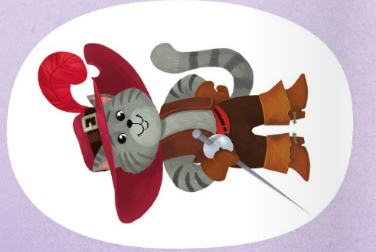 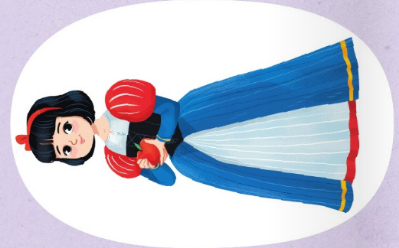 • Karta pracyPolecenie dla dziecka: Narysuj drogę rycerza do zamku.             Kto może mieszkać w tym zamku?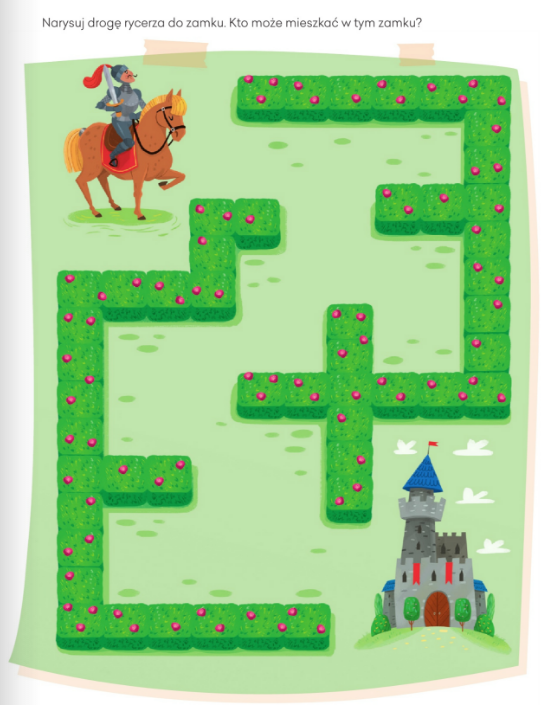 Zabawa Szybko, wolno. Nagrania szybkiej melodii i wolnej melodii. Przy szybkiej melodii biegną na palcach– królewny. Przy melodii wolnej idą powoli– królowie.Słuchanie piosenki „Baśnie”. Rozmowa na temat piosenki. − Czy tylko dzieci lubią baśnie? − Kiedy ich najczęściej słuchamy? − Kto mieszka w baśniach? − Czy świat przedstawiony w baśniach jest prawdziwy? − Jakie znacie baśnie? • Zabawa przy piosence (według Bożeny Formy). Kolorowe szyfonowe chustki (środek chustki jest przymocowany do gumki). *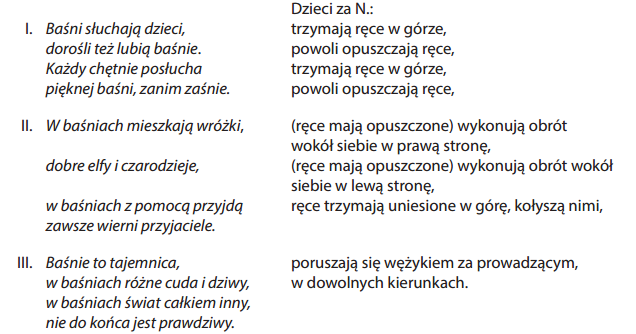 • Zabawa ruchowa Jestem duży – jestem mały. Na hasło: Duży, dzieci pokazują całym ciałem, jakie są duże, a na hasło: Mały – jakie są małe. • Zabawa orientacyjno-porządkowa Idą dzieci.  *Dzieci rytmicznie maszerują przy dźwiękach muzyki. Na przerwę w utworze zatrzymują się. Gdy usłyszą dźwięki– maszerują dalej. Po zmianie melodii (NA SZYBSZĄ), poruszają się na palcach szybszym tempem.Opracowanie: Anna ZiębaW razie pytań, proszę o kontakt na adres mailowy azieba@pp38.resman.pl*Utwory muzyczne zostaną przesłane na Messenger’a. 